L’unione perfetta di illuminazione ed edilizia intelligente a Light + Building 2024.La moderna edilizia intelligente è sinonimo di utilizzo efficiente dell’energia, incremento del comfort per gli utenti e sicurezza a 360°. Una componente fondamentale delle costruzioni è il sistema d’illuminazione che crea effetti ottici, si combina esteticamente con l’architettura in modo ottimale e al contempo soddisfa i requisiti funzionali. Dal 3 all’8 marzo 2024  Light + Building metterà in scena a Francoforte l’unione perfetta dell’illuminotecnica intelligente con la domotica e l’automazione degli edifici orientata al futuro. Grazie a questa unione unica, la fiera leader mondiale dell’illuminazione e dell’edilizia intelligente di Francoforte è il luogo d’incontro internazionale del settore per esperti, produttori, progettisti, architetti e investitori, che utilizzano questa vetrina delle innovazioni per informarsi su soluzioni sostenibili per il futuro. Al centro dell’attenzione vi sono anche lo scambio di conoscenze, nuovi contatti commerciali e tanta ispirazione.Come piattaforma del settore Light + Building riflette i temi che rivestono un ruolo di primo piano per le aziende espositrici. Il settore dell’edilizia offre numerosi input per il raggiungimento degli obiettivi climatici europei. Presupposto fondamentale è in questo ambito l’elettrificazione ed è per questo che „Be Electrified“ sarà il motto dell’edizione 2024 di Light+Building. All’insegna di questo slogan tre temi centrali - „Sustainability“, „Connectivity“ e „Work + Living” -  approfondiranno ciò che in futuro sarà essenziale per gli spazi abitativi, gli ambienti di lavoro e la mobilità e nel corso di Light + Building rappresenteranno il filo conduttore di conferenze, tour guidati e mostre speciali.Specchio del settore: i temi top Il tema „Sustainability“ analizza sistemi e approcci che contribuiscono a rendere il settore dell’edilizia più sostenibile, tra cui l’integrazione e lo stoccaggio di energia prodotta in modo rigenerativo e una gestione efficiente dell’energia. La sostenibilità gioca però un ruolo importante anche nei materiali utilizzati e nei processi produttivi.Anche il tema „Connectivity“ dedica particolare attenzione all’utilizzo efficiente delle risorse, in quanto nella Smart Home e nello Smart Building l’elettrificazione e la digitalizzazione rappresentano la base per un networking efficiente delle opere e degli impianti. Nel ciclo di vita di un edificio ciò ha già inizio con la progettazione mediante il Building Information Modelling (BIM). La raccolta e l’immagazzinamento dei dati consente durante la fase di utilizzo di tenere sotto controllo e revisionare in modo efficiente la funzionalità dell’edificio, con il risultato di un comfort più elevato e, soprattutto, una maggiore sicurezza.Il tema centrale „Work + Living“ affronta le mutate esigenze in materia di mobilità, spazi abitativi, ambienti di lavoro, locali di produzione e di vendita, così come nel contesto urbano. Che si tratti di lavorare da remoto da casa, in ufficio o in un edificio industriale, la Smart Home e lo Smart Building del futuro sono progettati in modo tale da rendere possibili entrambe le modalità. Gli spazi pubblici si trasformano in aree verdi che assolvono a funzioni ricreative, di svago e di incontro. Nel contesto urbano l’illuminazione garantisce sicurezza nelle ore di buio e anche una ricezione Internet veloce. L’esperienza di acquisto di domani si svolge in spazi di vendita coinvolgenti e accattivanti, connessi al mondo digitale e dotati di sistemi di illuminazione innovativi.L’illuminazione incontra l’edilizia intelligenteNella parte orientale del quartiere fieristico gli espositori presenteranno a Light + Building il mondo del lighting in tutte le sue sfumature. Le molteplici possibilità di applicazione spaziano dall’illuminazione tecnica per edifici ad uso ufficio, istituti scolastici, industrie, attività artigianali, passando per l’illuminazione stradale, di emergenza e dei punti vendita, fino all’illuminazione decorativa e di design, così come ai componenti illuminotecnici e accessori. Le tecnologie innovative per gli edifici sostenibili del futuro saranno invece concentrate nella parte occidentale del polo espositivo, dove i produttori presenteranno sia i componenti elettronici per l’elettrificazione e la digitalizzazione dell’infrastruttura, sia le tecnologie per la domotica e l’automazione degli edifici, che sono la base per l’integrazione di fonti energetiche alternative e garantiscono l’utilizzo efficiente delle risorse.Componente essenziale della Smart Home e dello Smart Building sono i sistemi di sicurezza connessi alla rete, a cui sarà dedicata l’area espositiva Intersec Building a Light + Building 2024. L’offerta merceologica comprende sistemi di videosorveglianza e di controllo accessi, così come sistemi antincendio e di protezione dei dati.Dal vivo e in modalità digitale per ottimizzare l’esperienza fieristica.                                  La piattaforma digitale di Light + Building integra l’esperienza fieristica dal vivo a Francoforte con un’offerta di servizi aggiuntivi. I partecipanti potranno entrare in contatto con i giusti referenti commerciali attraverso la piattaforma digitale di matchmaking sia prima che durante la fiera. Inoltre, numerose conferenze e tavole rotonde dell’ampio programma collaterale di Light + Building saranno disponibili anche dopo la fiera come offerta on-demand. Light + Building, la fiera leader mondiale dell’illuminazione e dell’edilizia intelligente,
si svolgerà dal 3 all‘8 marzo 2024 a Francoforte sul Meno.www.light-building.com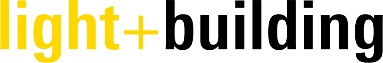 